										Datum:  										Ime in priimek:										___________________________Število možnih točk: 82		Število doseženih točk:_______			Ocena:_______Poslušaj, dopolni in odgovori na vprašanja.			I call you when I need you, _______________ 
You come to me, come to me __________________
Mmm, you come to me 
____________________________ 
Give me a lifetime of promises and a _____________ 
Speak a language of love like you ________________ 
Mmm, it can't be wrong 
Take my heart and _____________________ 

You're simply the best, better than _____________
Better than anyone, anyone I've ever met 
I'm stuck on your heart, I _____________________________ 
Tear us apart no, no, baby, I would ________________ 
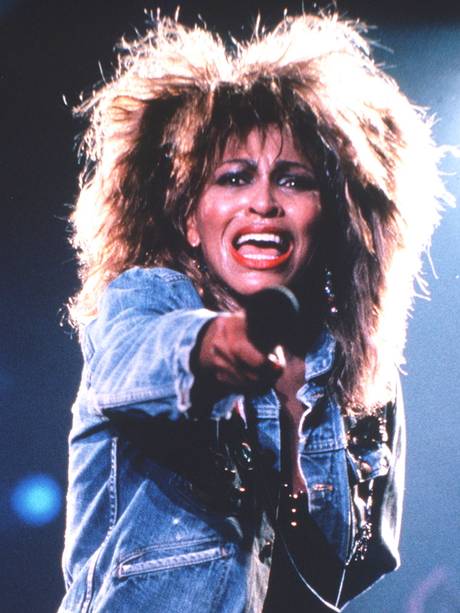 Complete lyrics. _______/7Who is Tina Turner? _______/3What sort of singer are your? Do you like goin to concerts – why?        ________/5
_______/15Dopolni besedilo.       									______/9I (read) ____________________________ only two chapters last week. I (read) _________________________ a book last night when you called. I (call) _______________________ John at nine last night, but he (be, not) __________________ at home.He (study) ____________________________ at the library. I (hear, not) _______________________ the thunder during the storm last night  because I (sleep) _________________________. My brother and sister (argue) _______________________ about something when I (walk) _________________________ into the room. 
Napiši vprašanja.										_____/5His parents sent him to America. (Where) ________________________________________________________________ His brothers taught him to sew. (What) ________________________________________________________________ In 1850 he set out for San Francisco. (When) ________________________________________________________________ He met some prospectors on the way. (Who) _________________________________________________________________ They were digging in a river. (Where) 	_________________________________________________________Vpiši pravilno obliko.									_______/41. When she ___________________________the dishes she ________________  a big plate. (dry / drop) 2. While they _________________________ TV, a thief _________________ in. (watch / climb)3 Mother _________________________ dinner, while we _______________ our  homework. (cook / do) 4. The pupils ________________ cards, when their teacher _________________ (play / enter)V naslednji nalogi so uporabljeni vsi časi.						______/10I (be) ____________________  away from home for two years by that time. My family (meet) _______________ me at the airport with kisses and tears. They (miss) ________________ me as much as I have missed them. I (be) ————————————————— very happy to see them again. When I (get) __________________ a chance, I (take) __________ a long look at them. My little brother (be, no longer) ___________ so little. He (grow) _________________ at least a foot. He (be) _________________ almost as tall as my father. My little sister (wear, probably) ____________________________ a green dress.Napiši pravilne oblike nepravilnih glagolov.						_______/4Prevedi.											______/6Poveži.											______/3Dopolni tabelo za Past continuous.							_______/5TEST PAPER Vsebina: past simple, past continous, holidays, musicSLOVENSKI PREVODSTOLPECSTOLPECSTOLPECzlomitiforgetsoldwornnounfreezingbuy souvenirsprepositiongo out at nightsunbatheina bikeonworkat slovenia+IHE_______________THEY_____________-______________________________________________________________?______ HE WORKING? ____________ ____________________ THEY WORKING? ____________ _________________ HE WORKING? ____________ ____________________ THEY WORKING? ____________ _________________ HE WORKING? ____________ ____________________ THEY WORKING? ____________ _________________ HE WORKING? ____________ ____________________ THEY WORKING? ____________ ___________